PROJECT LEARNING TREE®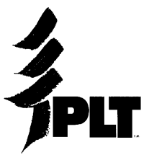 PROFESSIONAL DEVELOPMENT EVALUATION
Directions:  Please read each statement and select the response that best describes your experience.Date(s):                                                                             Location (City, State):  Facilitator(s):   SettingDisagree         Neutral            AgreeDisagree         Neutral            AgreeDisagree         Neutral            AgreeDisagree         Neutral            AgreeDisagree         Neutral            AgreeNot ApplicableThe amenities at the workshop location met my needs.12345n/aThe workshop setting was conducive to my learning.12345n/aMaterialsThe PLT guides(s) meet the academic standards important to my school or audience.12345n/aThe PLT guide(s) helped me to learn the content.12345n/aDoing the PLT activities during the workshop helped me to learn the content.12345n/aThe information presented helped me to learn the content.12345n/aFacilitatorThe facilitator demonstrated respect for all workshop participants.12345n/aThe facilitator is knowledgeable about PLT.12345n/aThe facilitator appeared to be knowledgeable about the session content.12345n/aThe facilitator was prepared to host the workshop.12345n/aThe facilitator used instructional strategies to support my learning.12345n/aThe facilitator effectively demonstrated how to conduct each activity.12345n/aThe facilitator asked debriefing questions at the end of each activity.12345n/aThe facilitator provided adequate time to plan how to integrate PLT into my curriculum or programs. 12345n/aOverallThe workshop met my needs.12345n/aThe workshop met the stated objectives. 12345n/aI felt engaged throughout the workshop.12345n/aI feel prepared to use PLT activities with my students.12345n/aI plan to use PLT within the next 3 months.12345n/aI would like to participate in additional PLT professional development.12345n/aI will recommend this workshop to a colleague.12345n/aHow did you learn about this PLT workshop opportunity?Additional Comments?